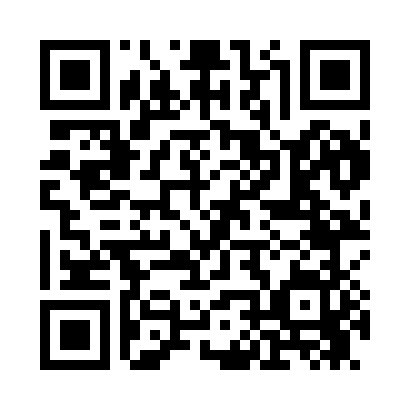 Prayer times for Rhump, Alabama, USAMon 1 Jul 2024 - Wed 31 Jul 2024High Latitude Method: Angle Based RulePrayer Calculation Method: Islamic Society of North AmericaAsar Calculation Method: ShafiPrayer times provided by https://www.salahtimes.comDateDayFajrSunriseDhuhrAsrMaghribIsha1Mon4:265:4612:504:297:559:152Tue4:265:4612:514:307:559:153Wed4:275:4712:514:307:559:144Thu4:285:4712:514:307:559:145Fri4:285:4812:514:307:559:146Sat4:295:4812:514:307:549:147Sun4:295:4812:514:317:549:138Mon4:305:4912:524:317:549:139Tue4:315:4912:524:317:549:1310Wed4:315:5012:524:317:549:1211Thu4:325:5112:524:317:539:1212Fri4:335:5112:524:317:539:1113Sat4:335:5212:524:327:539:1114Sun4:345:5212:524:327:529:1015Mon4:355:5312:524:327:529:1016Tue4:365:5312:534:327:519:0917Wed4:365:5412:534:327:519:0818Thu4:375:5512:534:327:519:0819Fri4:385:5512:534:327:509:0720Sat4:395:5612:534:327:509:0621Sun4:405:5612:534:327:499:0622Mon4:405:5712:534:327:499:0523Tue4:415:5812:534:327:489:0424Wed4:425:5812:534:327:479:0325Thu4:435:5912:534:327:479:0326Fri4:445:5912:534:327:469:0227Sat4:456:0012:534:327:459:0128Sun4:456:0112:534:327:459:0029Mon4:466:0112:534:327:448:5930Tue4:476:0212:534:327:438:5831Wed4:486:0312:534:327:428:57